Publicado en España el 10/03/2023 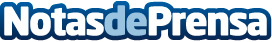 La flota de Northgate Renting Flexible supera los 60.000 vehículosEl 75% de su flota actualmente está constituida por vehículos industriales, lo que refleja la alta especialización y experiencia en renting para empresasDatos de contacto:Beatriz Corella638520651Nota de prensa publicada en: https://www.notasdeprensa.es/la-flota-de-northgate-renting-flexible-supera Categorias: Nacional Automovilismo Sociedad Madrid Industria Automotriz http://www.notasdeprensa.es